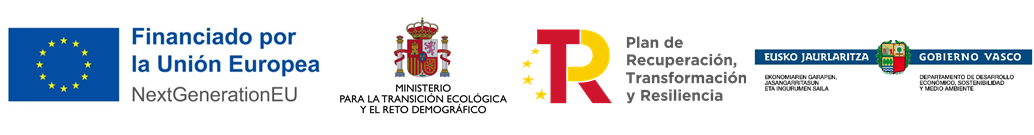 Espacio para logotipos de otras entidades y organizaciones colaboradoras. El logotipo no podrá ser en ningún caso de mayor tamaño que los logos del faldón oficial.